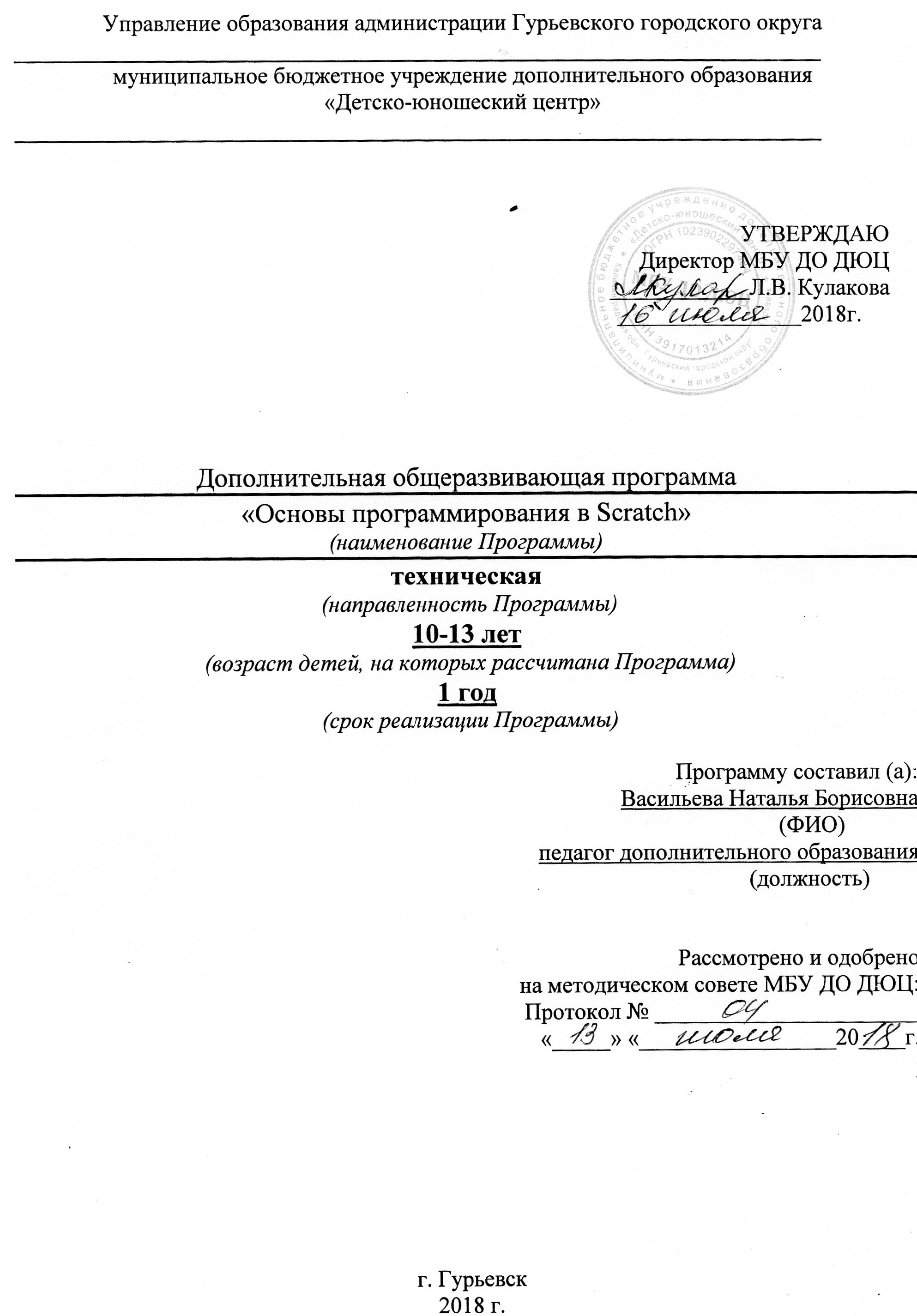 ПОЯСНИТЕЛЬНАЯ ЗАПИСКАОбразовательная программа  «Проектирование электронных устройств на основе микроконтроллерных плат»  имеет техническую направленность  и ориентирована на научно-техническую подготовку  подростков, формирование творческого технического мышления, профессиональной ориентации обучающихся.Новизна, актуальность, педагогическая целесообразность, практическая значимость образовательной программы 	Сегодня  Россия стоит на пороге эволюционного перехода от индустриальной экономики к инновационной экономике знаний. В связи с этим назрела острая необходимость решения кадровых проблем модернизации страны путем воспитания нового поколения исследователей, разработчиков и рабочих для высокотехнологических отраслей. Важными приоритетами  социально-экономической политики сегодня становятся привлечение детей и  молодёжи в научно-техническую сферу профессиональной деятельности и повышение престижа научно-технических профессий – от рабочих до инженеров и от изобретателей до инноваторов. Переход экономики России на 5-й, 6-й экономический уклад  предполагает широкое использование наукоемких технологий и оборудования с высоким уровнем автоматизации. Все современные  технологические процессы связаны с электронными технологиями, которые будут и в дальнейшем развиваться и совершенствоваться. Обучение робототехнике на основе образовательной линейки лего имеет ряд неоспоримых преимуществ.  Использование робтотехнических конструкторов лего  дает возможность развития у учащегося инженерного мышления, формирует навыки конструирования и программирования.  Для начального этапа введения в основы проектирования робототехнических систем учебные возможности лего являются удачным решением. Робототехника -  это прикладная наука, занимающаяся разработкой автоматизированных технических систем, которая вбирает в себя научные знания из электроники, механики и программирования. Использование готовых деталей конструкторов лего не позволяет сформировать у учащихся знания и навыки в области электроники.   Образовательная программа «Проектирование электронных устройств на основе микроконтроллерных плат» восполняет этот пробел и позволяет  расширить возможности конструирования автоматизированных и робототехнических систем,  приближая их к реальным  моделям.  Образовательная программа является самостоятельным образовательным блоком  многоуровневой  модели непрерывного инженерного образования, реализуемой в МБУ ДО ДЮЦ г. Гурьевска и  логическим продолжением  курса «Основы робототехники». Программа носит ознакомительный характер. Предметом изучения являются принципы и методы разработки, конструирования и программирования электронных автоматизированных  и робототехнических  систем на базе микроконтроллерной платы  Arduino  или её клона.  Arduino —  это аппаратная вычислительная платформа, основными компонентами которой являются простая плата ввода-вывода и среда разработки на языке Processing/Wiring.  Целесообразность изучения данного курса определяется: возможностью  продолжить  обучение  в области  робототехники для учащихся старших классов;расширением возможностей для проектной и исследовательской деятельности  учащихся в различных предметных областях;возможностью развить и применить на практике знания, полученные в школе на уроках информатики, физики, математики;Отличительной особенностью образовательной программы от уже существующих является включение в содержание раздела «Основы робототехники на платформе Arduino».Ключевые понятия образовательной программы (этого раздела не было раньше в пояснительной записке, общие понятия можно скопировать)В образовательной программе используются следующие термины и понятия:Общие термины:Дополнительная общеобразовательная программа – документ, определяющий содержание дополнительного образования. К дополнительным образовательным программам относятся: дополнительные общеразвивающие программы, дополнительные предпрофессиональные программы (Ст.12 п.4 ФЗ-273 «Об образовании в РФ»).Учебный план – документ, который определяет перечень,   последовательность и распределение по периодам обучения учебных предметов, курсов, дисциплин (модулей), практики, иных видов учебной деятельности и, если иное не установлено настоящим Федеральным законом, формы промежуточной аттестации обучающихся.Рабочая программа – часть образовательной программы, определяющий объем, содержание и порядок реализации дополнительных общеобразовательных программ.  Учащиеся – лица, осваивающие образовательные программы начального общего, основного общего или среднего общего образования, дополнительные общеобразовательные программы;Средства обучения и воспитания – приборы, оборудование, включая спортивное оборудование и инвентарь, инструменты (в том числе музыкальные), учебно-наглядные пособия, компьютеры, информационно-телекоммуникационные сети, аппаратно-программные и аудиовизуальные средства, печатные и электронные образовательные и информационные ресурсы и иные материальные объекты, необходимые для организации образовательной деятельностиСпециальные термины: Микроконтроллер - Микроконтро́ллер (англ. Micro Controller Unit, MCU) — микросхема, предназначенная для управления электронными устройствами. Отличается от микропроцессора интегрированными в микросхему устройствами ввода-вывода, таймерами и другими периферийными устройствами.Устройство ввода-вывода -  устройство для взаимодействия между обработчиком информации (например, компьютер) и внешним миром, который может представлять как человек, так и любая другая система обработки информации. Ввод — сигнал или данные, полученные системой, а вывод — сигнал или данные, посланные ею (или из неё). Устройства ввода-вывода используются человеком (или другой системой) для взаимодействия с компьютером. Например, клавиатуры и мыши — специально разработанные компьютерные устройства ввода, а мониторы и принтеры — компьютерные устройства вывода. Устройства для взаимодействия между компьютерами, как модемы и сетевые карты, обычно служат устройствами ввода и вывода одновременно.Алгоритм - набор инструкций, описывающих порядок действий исполнителя для достижения результата решения задачи за конечное число действий, при любом наборе исходных данных.САПР  - система автоматизированного проектирования.  Здесь понимается как прикладное программное обеспечение для осуществления проектной деятельности.Макетная плата - универсальная печатная плата для сборки и моделирования прототипов электронных устройств без пайки.  Электронные компоненты - составляющие части электронных схем, радиодетали.Принципиальная схема - графическое изображение (модель), служащее для передачи с помощью условных графических и буквенно-цифровых обозначений (пиктограмм) связей между элементами электронного ( электрического)  устройства.Цель:Познакомить учащихся с принципами разработки электронных автоматизированных и  робототехнических систем на базе   микроконтроллерной платы Arduino (и/или ее клона) Задачи:Обучающие:Обучить  принципам работы с радиоэлектронными компонентами;Обучить принципам сборки схем на макетных платах;Сформировать навыки чтения принципиальных схем;Обучить принципам работы с измерительными приборами;Обучить принципам работы с аналоговыми и цифровыми датчиками, исполнительными устройствами;Обучить основам программирования в среде Arduino IDE;Обучить базовым алгоритмами движения  и ориентации робота в пространстве;Развивающие:Развивать коммуникативные навыки, умение работать в команде;Развивать активное творческое мышление;Развивать познавательную активность учащихся  посредством включение в проектную деятельность;Развивать  интерес учащихся к различным областям электроники, программирования и роботостроения;Воспитательные:Воспитывать творческую, целеустремленную, социально активную личность;Воспитывать самостоятельность, умение ставить цели и достигать их;Воспитывать уважительное отношение к достижениям отечественной науки и инженерной мысли, патриотизм;Принципы отбора содержания образовательной программы Программа носит практико-ориентированный характер. В первом полугодии учащиеся собирают  электронные устройства на макетной плате и  в ходе выполнения проекта знакомятся  с основами радиоэлектроники и программирования.  Задания сформированы по принципу  «от простого к сложному», каждый проект    предполагает базовый и углубленный уровень освоения. Базовый уровень предполагает выполнение задания строго по образцу.  Углубленный уровень предусматривает выполнение дополнительных  творческих заданий к проекту. Во втором полугодии предполагается знакомство с основами робототехники на базе Arduino. Учащиеся собирают роботехнические системы, используя готовые  двухмоторные платформы, датчики, платы расширения, осваивают базовые алгоритмы движения роботов по траектории, объезд препятствий, решают задачи ориентации робота в пространстве, задачи обмена и передачи данных.      	Для учащихся, проявляющих стойкий интерес к предмету, возможно формирование индивидуального образовательного маршрута,  включающий самоподготовку,  индивидуальные консультации посредством электронной почты, подготовку к участию в соревнованиях по робототехнике в направлении “Hello, robot, Arduino”, “Роботраффик», областной выставке НТТМ.    	Сложность практических заданий соответствует возрастным особенностям учащихся. Кроме того, образовательная программа позволяет использовать на практике знания, полученные учащимися в общеобразовательной организации по предметам физика, информатика, технология в 7-9 классах. Межпредметные  связи В образовательной программе реализуется связь между следующими  школьными предметными областями:Информатика: развитие алгоритмического мышления, формирование навыков разработки алгоритмов и программ;Физика: применяются  теоретические знания из раздела «Электротехника»;Технология:  формирование навыков использования измерительного, паяльного оборудования;Математика: применяются навыки устного счета;Использование Arduino в образовательном процессе вследствие доступности широкого перечня комплектующих, электронных компонентов открывает   неограниченные возможности для проектной и исследовательской деятельности учащихся в различных предметных областях. 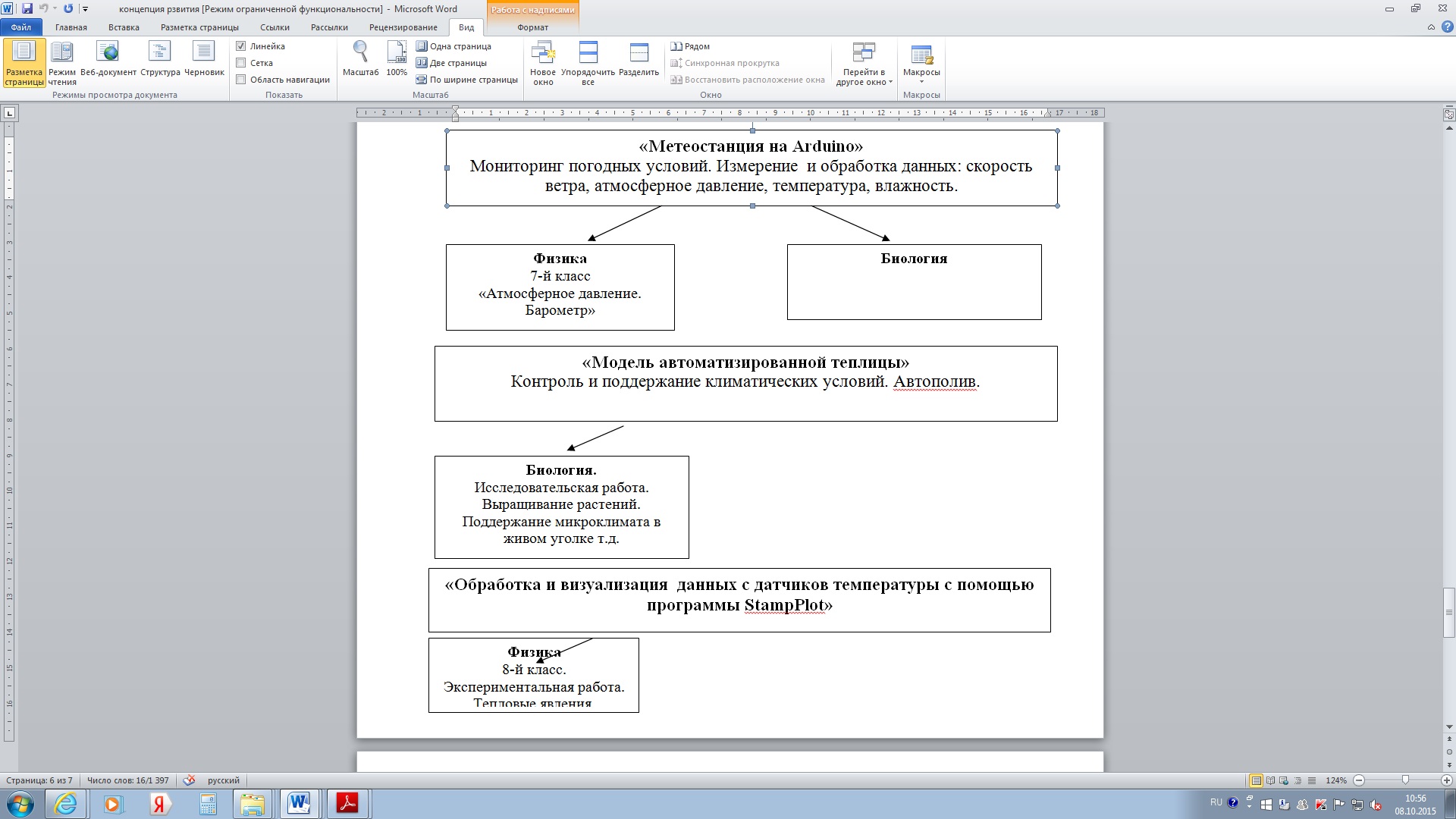 Формы организации учебного процесса. Основной формой обучения является практическая работа, которая выполняется малыми группами (2-3 человека).Используются также различные методы обучения: словесный (рассказ, беседа, лекция);наглядный (показ, демонстрация, экскурсия);практический (работа над чертежом, эскизом, созданием модели, макета);исследовательский (самостоятельный поиск эскизов, чертежей для   разработки моделей, макетов).репродуктивный метод (деятельность обучаемых носит алгоритмический характер, т.е. выполняется по инструкциям, предписаниям, правилам в аналогичных, сходных с показанным образцом ситуациях); объяснительно-иллюстративный метод; метод проблемного изложения материала; частично-поисковый.Возраст детей Образовательная программа рассчитана на детей  12-15 лет. Условия набораНабор учащихся осуществляется на бесконкурсной основе, в объединение принимаются все желающие. Прогнозируемые результатыПо окончанию обучения учащиеся будут знать и уметь:Уметь читать принципиальные схемы;Уметь чертить электронные схемы в САПР;Уметь собирать электронные схемы на макетных платах;Уметь использовать в работе измерительные приборы;Уметь находить  и устранять ошибки в схеме;Знать основные законы электричества;Знать технические характеристики основных электронных компонентов;Знать и уметь использовать в работе  цифровые и аналоговые датчики, исполнительные устройства;Знать основы программирования в среде Arduino IDE;Знать базовые алгоритмы движения и ориентации робота в пространстве;Воспитательные  результаты освоения программы: Основным воспитательным результатом является самостоятельная, творчески и социально активная личность, ориентирующаяся в современном мире, умеющая планировать свою деятельность, доводить начатое дело до конца. Личность, знающая и уважающая историю и достижения отечественной инженерной мысли.Механизм оценивания образовательных результатов Контроль уровня освоения материала учащимися  осуществляется по результатам выполнения практических заданий на каждом  занятии, по результатам тестирования, завершающим теоретические разделы программы. Критерии оценки качества выполнения практических заданий:Сборка и программирование электронного устройства осуществлена без ошибок в полном соответствии с инструкцией к заданию  - хорошее освоение материала;Сборка и программирование электронного устройства осуществлена без ошибок в полном соответствии с инструкцией к заданию, выполнены дополнительные задания, предполагающие творческое решение учащимися поставленной задачи – отличное освоение. Важным элементом механизма оценивания образовательных результатов является рейтинг творческой активности учащихся в конкурсах, выставках и иных мероприятиях различных уровней. Формы подведения итоговпо результатам конкурсных работ на муниципальной, областной выставке НТТМ;по результатам соревнований по робототехнике;Организационно-педагогические условия реализации программыОбразовательный процесс осуществляется на основе учебного плана, рабочей программы и регламентируется расписанием занятий.В качестве нормативно-правовых оснований проектирования данной программы выступает Федеральный закон Российской Федерации от 29.12.2012 г. №273-ФЗ «Об образовании в Российской Федерации», приказ Министерства образования Российской Федерации от 29.08.2013 г. № 1008 «Об утверждении порядка организации и осуществления образовательной деятельности по дополнительным общеобразовательным программам», Устав учреждения, правила внутреннего распорядка обучающихся, локальные акты учреждения. Для организации занятий  необходим  набор  электронных компонентов (из расчета одного набора на группу в два человека), программное обеспечение (распространяется бесплатно), компьютер с выходом в сеть Интернет (один на группу в два человека), тренировочные поля, двухмоторные робототехнические платформы, сенсоры, платы расширения. Образовательная программа обеспечена необходимыми методическими разработками,  дидактическим материалом. Режим занятий Образовательная деятельность проводятся в течение всего календарного   года, с 1 сентября по 31 августа, который делится на учебный период  по общеразвивающей программе и летний период.   Учебный период Начало учебного периода- 1 сентябряОкончание учебного периода – 31 маяУчебный период состоит из аудиторных и внеаудиторных занятий.-продолжительность аудиторные занятия – 36 недель-продолжительность внеаудиторных занятий- 3 неделиЛетний период:Начало летнего периода – 1 июня;Окончание летнего периода – 31 августа;Летний период состоит из внеуадиторных занятий и самоподготовки.-Продолжительность внеаудиторных занятий–7 недель;           -Продолжительность самоподготовки-6 недель   Комплектование в группы производится с 1 июня по 1 сентября          текущего года для групп второго и последующих годов обучения,и до 10 сентября – для первого года обучения.Образовательная программа рассчитана на один год обучения. Возможны базовый и углубленный уровень прохождения программы. Базовый уровень рассчитан на 72 часа (36 аудиторных занятий),  углубленный – на 144 часа (72 аудиторных занятия). Содержание углубленного варианта программы расширено за счет включение дополнительных часов на проектную деятельность, подготовку команд к участию в  соревнованиях, фестивалях, конкурсах.Общее количество часов, включая летний каникулярный период, составляет 104 часа. Режим занятий, базовый уровень:1 занятие  в неделю. Продолжительность занятия – два академических часа с 10-минутным перерывом. Продолжительность академического часа – 45 минут.Режим занятий. Углубленный уровень:2 занятия  в неделю.  Продолжительность занятия – два академических часа с 10-минутным перерывом. Продолжительность академического часа – 45 минут.Формы работы  в летний период: В летний период занятия детей в объединении проводятся в разных формах и видах: экскурсии, поездки, соревнования, конкурсы, участие в работе летнего  оздоровительного лагеря, самоподготовка. УЧЕБНЫЙ ПЛАН(базовый уровень)КАЛЕНДАРНЫЙ УЧЕБНЫЙ ГРАФИКСОДЕРЖАНИЕ КУРСАУЧЕБНО-ТЕМАТИЧЕСКИЙ ПЛАНАудиторные часыПримерные темы для самоподготовки:Электронные устройства для «умного дома»;Электронные устройства для мониторинга погодных условий;Бытовые роботы-помощники;Примерные темы для проектной деятельности:Робот-автомобиль;Робот для соревнований  по регламенту «Шорт-трек»;Робот для соревнований по регламенту «Биатлон»;Электронные устройства для «умного дома»;Электронные устройства для мониторинга погодных условий;Бытовые роботы-помощники;Иные темы, предложенные учащимися.Примечание:Учащиеся в качестве итогового могут выбрать небольшой проект и реализовать его до конца учебного года.  В случае выбора более сложного проекта, учащиеся могут продолжить работу в рамках профильной летней смены, в рамках самоподготовки в период летних каникул.СОДЕРЖАНИЕ ПРОГРАММЫОРГАНИЗАЦИОННО-ПЕДАГОГИЧЕСКИЕ УСЛОВИЯМЕТОДИЧЕСКОЕ ОБЕСПЕЧЕНИЕОсновные формы занятийОсновной формой обучения является практическая работа, которая выполняется малыми группами (2-3 человека).Практическая работа. Выполняя мини-проекты, учащиеся знакомятся с основами электроники и программирования;Проекты. На основании полученных знаний учащиеся решают задачи по  разработке более сложных электронных устройств и робототехнических систем. Возможно выполнение как индивидуальных, так и групповых (команда 2-3 человека) проектов. Приемы и методы организации занятий:С точки зрения подачи учебного материала на занятиях используются следующие методы:Словесные методы (рассказ, беседа, инструктаж, чтение справочной литературы);Наглядные методы (демонстрация мультимедийных презентаций, фильмов);Практические методы (упражнения, задачи);С точки зрения творческой активности учащихся используются следующие методы:Репродуктивные методы (выполнение задания по образцу, в соответствии с технологическими картами);Исследовательские методы (учащиеся сами открывают необходимую информацию);Эвристические методы (частично-поисковые, с возможностью выбора нескольких вариантов);Проблемные методы (методы проблемного изложения, когда дается лишь часть готового знания).МАТЕРИАЛЬНО-ТЕХНИЧЕСКОЕ ОБЕСПЕЧЕНИЕДля организации занятий  необходимо следующий набор оборудования (из расчета одного набора на группу в два человека).1× Платформа Arduino Uno (или аналог)1× Монтажная площадка для Arduino1× Макетная плата Breadboard Half30× Резисторы на 220 Ом10× Резисторы на 1 кОм10× Резисторы на 10 кОм1× Переменный резистор (потенциометр)1× Фоторезистор1× Термистор10× Конденсаторы керамические на 100 нФ10× Конденсаторы электролитические на 10 мкФ10× Конденсаторы электролитические на 220 мкФ5× Транзисторы биполярные1× Транзистор полевой MOSFET5× Диоды выпрямительные12× Светодиоды 5 мм красные4× Светодиоды 5 мм зелёные4× Светодиоды 5 мм жёлтые1× Трёхцветный светодиод1× Светодиодная шкала1× 7-сегментный индикатор5× Кнопка тактовая1× Пьезо-пищалка1× Выходной сдвиговый регистр 74HC5951× Инвертирующий Триггер Шмитта1× Клеммник нажимной65× Соединительные провода «папа-папа»1× Кабель USB тип A — B1× Кабель питания от батарейки Крона1× Штырьковые соединители (1×40)1× Мотор FA-1301× Микросервопривод1× Текстовый экран 16×2КомпьютерПрограммное обеспечение  Arduino IDE, Fritzing, StampPlot, SPlan.Тележка двухмоторная Turtle (или аналог).Программное обеспечение  Arduino IDE распространяется бесплатно и может быть загружено  с официального сайта Arduino http://arduino.cc.Программные продукты Fritzing, StampPlot, SPlan также распространяются бесплатно.Для организации и проведения занятий необходим дидактический материал:Технологические карты с описанием хода выполнения  мини-проектов;Тесты для контроля освоения программы;Для выполнения заданий раздела «Основы робототехники» необходимо следующее оборудование:Тренировочные поля;Стол (тренировочный полигон) для проведения соревнований.Тренировочные поля для выполнения заданий можно делать самостоятельно, используя для разметки черную изоляционную ленту и ватман.Для успешной организации занятий и проектной деятельности  также необходимо использование Интернет-ресурсов:http://wiki.amperka.ru/  -  теоретическая информация, примеры проектов, видео-уроки, примеры использования различных компонентов;http://arduino.ru/Reference - справочник по программированию;http://cxem.net/arduino/arduino.php - сайт для радиолюбителей с подборкой уроков и  проектов на Arduino;http://arduino-projects.ru/ - каталог электронных устройств на Arduino;http://lartmaster.ru/ - обучающие материалы;ОЦЕНОЧНЫЕ МАТЕРИАЛЫ:Тест №1,2Инструкции по прохождению тестаВ первой части теста предложены вопросы, предполагающие выбор одного  или нескольких правильных ответов из предложенных вариантов. Отметьте правильный ответ.ЛИТЕРАТУРАНормативные актыКонвенция о правах ребенка (одобрена Генеральной Ассамблеей ООН 20 ноября 1989 г.). Ратифицирована Постановлением ВС СССР 13 июня 1990 г. № 1559-1 // СПС Консультант Плюс.Федеральный закон Российской Федерации от 29.12.2012 г. №273-ФЗ «Об образовании в Российской Федерации»;Приказ Министерства образования Российской Федерации от 29.08.2013 г. № 1008 «Об утверждении порядка организации и осуществления образовательной деятельности по дополнительным общеобразовательным программам»;Концепция развития дополнительного образования детей в Российской Федерации до 2020 года; Постановление Главного государственного санитарного врача Российской Федерации от 04.07.2014 г. № 41 «Об утверждении СанПиН 2.4.4.3172-14 "Санитарно-эпидемиологические требования к устройству, содержанию и организации режима работы образовательных организаций дополнительного образования детей"».Положение о дополнительных общеразвивающих программах (локальный акт МБУ ДО  ДЮЦ);Устав МБУ ДО ДЮЦ;Литература:Джереми Блюм. Изучаем Arduino. Инструменты и методы технического волшебства. БХВ-Петербург. 2015;Джон Боксел. Изучаем Arduino. 65 проектов своими руками. С-Пб, 2016;Иго. Т. Arduino, датчики и сети для связи устройств – Спб: БХВ-Петербург, 2016;Виктор Петин. Проекты с использованием  контроллера Arduino. - – Спб: БХВ-Петербург, 2016;Интернет-ресурсыhttp://wiki.amperka.ru/ - проекты, теоретические сведения, видеоуроки  по направлению Arduino, форум увлеченных по обмену опытом;https://edugalaxy.intel.ru/  - сообщество учителей. Обмен опытом.http://arduino-projects.ru/ - все проекты Arduino  в одном месте. http://myrobot.ru/ - роботы своими руками. Простейшие роботы на одной микросхеме. Программирование микроконтроллеровhttps://www.arduino.cc/ - официальный сайт Arduino. Программное обеспечение. Блокнот программиста№ п/пРаздел программы/ Предмет, дисциплина, модульОбщее количество часовВ том числеВ том числе№ п/пРаздел программы/ Предмет, дисциплина, модульОбщее количество часовТеоретическиеПрактические1.Введение22-2.Основные  понятия электричества8443.Основы проектирования электронного устройства на базе Arduino.248164. Основы робототехники на базе Arduino2610205.Проектная деятельность8-106.Подведение итогов. Итоговая аттестация2Всего аудиторные занятия:7224486.Внеаудиторные занятия2020-7.Самоподготовка1212-Всего:Всего:104Год реали-зации программы Учебный период  Учебный период  Учебный период  Учебный период  Учебный период  Учебный период  Учебный период  Учебный период  Учебный период  Учебный период  Учебный период  Учебный период Летний периодЛетний периодЛетний периодЛетний периодПродолжительностькалендарного годаГод реали-зации программысентябрьсентябрьоктябрьноябрьдекабрьянварьянварьфевральмартапрельмаймайиюньиюльиюльавгустПродолжительностькалендарного годаI год обучения1,5 нед.2,5 нед4недели4 недели5 недель1,5нед.3 нед.4 недели5 нед.4 недели4,5 неделиИтоговая аттестация4 нед.3 24 нед.52 неделиАудиторные занятия по расписанию  - 36 недельВнеаудиторный  период - 10 недельCамоподготовка – 6 недельВ конце учебного года проводится промежуточная и итоговая аттестации. № п/пТемаОсновное содержаниеОсновные формы работыСредства обучения и воспитанияФорма подведения итоговВведениеОсновные  понятия электричестваОсновные законы и понятия, сборка простейших схем на макетной платеПрактическая работа, беседа, рассказ, просмотр видеофильмовМакетная плата,электронные компоненты,мультиметрРезультат практикуматестированиеОсновы проектирования электронного устройства на базе Arduino.Сборка и программирование электронных устройств на макетной платеПрактическая работаМакетная плата,электронные компоненты,компьютер, программное обеспечениеРезультат практикуматестированиеОсновы робототехники на базе ArduinoБазовые алгоритмы движения робота, основы теории автоматического управленияПрактическая работаМакетная плата,электронные компоненты,датчики, двухмоторные платформы, конструктор Robot Kit, программное обеспечениеРезультат практикуматестированиеПроектная деятельностьРабота над индивидуальным (групповым) проектомПрактическая работаМакетная плата,электронные компоненты, датчикиПрезентация проектной идеи (прототипа, готового устройства).Подведение итогов.Итоговая аттестация№Наименование разделов и темОбщее количество учебных часовВ том числе:В том числе:№Наименование разделов и темОбщее количество учебных часовтеоретическиепрактическиеРаздел 1  «Введение»Раздел 1  «Введение»22- Вводное занятие. Техника безопасности Вводное занятие. Техника безопасности22-Раздел 2  «Основные понятия электричества»Раздел 2  «Основные понятия электричества»8442.1Электрический ток. 2112.2Основные законы электричества. Основы схемотехники2112.3Основные законы электричества. Основы схемотехники2112.4Измерительные приборы22Раздел 3 «Основы проектирования электронного устройства на базе Arduino»Раздел 3 «Основы проектирования электронного устройства на базе Arduino»263.1Основные сведения о микроконтроллерах. Плата Arduino2113.2Среда разработки Arduino IDE2113.3Программа Fritzing для создания принципиальных электрических схем2113.4Широтно-импульсная модуляция.2113.5Цифровые и аналоговые датчики.  2113.6Цифровые и аналоговые датчики. 2-23.7Вывод показаний датчиков на LCD дисплей и монитор порта2-23.8Кнопка. Простейший датчик нажатия.2113.9Кнопка. Простейший датчик нажатия.223.10Светодиодные сборки.2-23.11Светодиодные сборки2-23.12Управление большими нагрузками2113.13Подключение сервоприводов и двигателей211Раздел 4 «Основы робототехники на базе Arduino»Раздел 4 «Основы робототехники на базе Arduino»264.1.Сборка мобильного робота на основе двухмоторной платформы  Turtle2224.3Основные типы движения робота. 2-24.4Датчики расстояния. Простейший метод обнаружения препятствий. 2-24.5Движение вдоль стены 2-24.5Аналоговые и цифровые датчики линии.2-24.7Обнаружение белых и черных участков поверхности.2-24.8Движение робота в пределах границ, между двумя параллельными линиями2-24.9Движение робота вдоль черной линии. Обнаружение перекрестков. Инверсная линия.2-24.10Основы ТАУ. Обзор регуляторов.2-24.11Пропорциональное управление.22-4.12Пропорционально-дифференциальное управление2--4.13Пропорционально-интегрально-дифференциальное управление2-24.14Принципы и методы работы  с сервоприводом2-24.15Принципы и методы работы с сервоприводом2-2Раздел 5 «Проектная деятельность»Раздел 5 «Проектная деятельность»8-105.1Работа над индивидуальным (групповым) проектом2-25.2Работа над индивидуальным  (групповым) проектом2-25.3Работа над индивидуальным (групповым) проектом2-25.4Работа над индивидуальным (групповым) проектом2-2Раздел 6 «Подведение итогов. Итоговая аттестация»Раздел 6 «Подведение итогов. Итоговая аттестация»26.1.Итоговое занятие. Защита проектов2Итого часов: 72№ п/пТемаОсновное содержаниеОсновные формы работыСредства обучения и воспитанияОжидаемые результатыФормы контроляРаздел 1 «Введение»Раздел 1 «Введение»Раздел 1 «Введение»Раздел 1 «Введение»Раздел 1 «Введение»Раздел 1 «Введение»Раздел 1 «Введение»1.1Вводное занятиеСодержание курса. Правила техники безопасности.беседаПрезентация -опросРаздел 2«Основные понятия электричества»Раздел 2«Основные понятия электричества»Раздел 2«Основные понятия электричества»Раздел 2«Основные понятия электричества»Раздел 2«Основные понятия электричества»Раздел 2«Основные понятия электричества»2.1.Электрический ток. Понятие о строении вещества, электрическом токе и его действиях. Проводники, полупроводники, непроводники, их свойства и применение.беседаПрезентация, показ видеофильмаСформированные представления о природе электрического токаопрос2.2.Основы схемотехники. Измерительные приборы.Резисторы. Применение резисторов.  Светодиоды. Принципиальные схемы. Быстрая сборка схем на макетной плате.  Основные электрические величины (напряжение, сила тока, сопротивление).Мультиметр. Практическая работа «Определение номинала резистора  по цветовому коду, с помощью мультиметра»беседапрактическая работаМакетная плата,электронные компоненты,мультиметрСформированные представления об основных электрических величинах, о принципах работы с измерительными приборами, сформированное умение определять номинал резисторатекущий контроль – результат практикума2.3Основные законы электричества. Закон Ома. Практическая работа «Определение номинала резистора для светодиода по закону Ома»беседапрактическая работаМакетная плата,электронные компоненты,мультиметрСформированное представление о законе Ома. Сформированное умение подбора резистора для схемы. текущий контроль – результат практикума2.4Основные законы электричества.Практическая работа «Сборка простейших схем на макетной плате»практическая работаМакетная плата,электронные компоненты,мультиметрЗакрепление пройденного материалаИтоговый тест по разделуРаздел 3 «Основы проектирования электронного устройства на базе Arduino»Раздел 3 «Основы проектирования электронного устройства на базе Arduino»Раздел 3 «Основы проектирования электронного устройства на базе Arduino»Раздел 3 «Основы проектирования электронного устройства на базе Arduino»Раздел 3 «Основы проектирования электронного устройства на базе Arduino»Раздел 3 «Основы проектирования электронного устройства на базе Arduino»3.1Основные сведения о микроконтроллерах. Плата ArduinoОсновные сведения о микроконтроллерах. Применение и перспективы развития в России.  Плата Arduino. Технические спецификациибеседа, просмотр Интернет-ресурсовПрезентация, Компьютеры с выходом в сеть интернетСформированное представление о микроконтроллерах, о микроконтроллерных платах, в том числе Arduinoтекущий контроль – результат практикума3.2Среда разработки Arduino IDEЦифровые порты Arduino. Мини-проекты  «Маячок», «Железнодорожный семафор» на макетной плате.Дополнительные творческие задания: «Бегущий огонек», «Светофор».Программирование: знакомство со средой программирования,  структура программы, процедуры setup () и loop (). Встроенные функции pinMode, digital Write, delay параметры функций.Практическая работаКомпьютер с программным обеспечением, электронные компоненты, плата ArduinoСформированное представление о структуре программы, функциях pinMode, digital Write, delayтекущий контроль – результат практикума3.3Программа Fritzing для создания принципиальных электрических схемЗнакомство  с программой Fritzing для создания принципиальных электрических схем. Практическая работа «Схема «Светофор»  во   FritzingПрактическая работаКомпьютер с программным обеспечениемСформированное представление о возможностях  программы Fritzingтекущий контроль – результат практикума3.4Широтно-импульсная модуляция.Электроника: широтно-импульсная модуляция, порты, поддерживающие ШИМПрограммирование:Встроенная функция analogWrite, параметры функции.  Объявление переменных. Практическая работа: «Маячок с нарастающей яркостью»,  Практическая работаКомпьютер с программным обеспечением, электронные компоненты, плата ArduinoСформированное представление о широтно-импульсной модуляции, функциях analogWrite, текущий контроль – результат практикума3.5Цифровые и аналоговые датчики.  Электроника: последовательное и параллельное  подключение,  делитель напряжения, переменные резисторы, устройство резистивных датчиков, потенциометрПрограммирование:Функции map, tone. Считывание резистивных датчиков. Функция analogReadАлгоритмы с ветвлением. Конструкция If. Практическая работа:«Светильник с управляемой яркостью» «Умный светильник»Практическая работаКомпьютер с программным обеспечением, электронные компоненты, плата ArduinoСформированное представление об устройстве и принципах работы с резистивными датчиками, применении конструкции ifтекущий контроль – результат практикума3.6Цифровые и аналоговые датчики. Электроника: датчик освещенности, фоторезистор.Практическая работа:«Терменвокс»Практическая работаКомпьютер с программным обеспечением, электронные компоненты, плата ArduinoЗакрепление материала.текущий контроль – результат практикума3.7Вывод показаний датчиков на LCD дисплей и монитор портаОбзор цифровых и аналоговых датчиков. Инфракрасный дальномер, датчик освещенности, датчик линии. Работа с последовательным портом.  Вывод сигнала датчика на монитор порта.Назначение и устройство жидкокристаллических экранов. Библиотека <LiquidCrystal.h>.LCD дисплей. Подключение LCD дисплея. Вывод показаний датчика на дисплей. Практическая работаКомпьютер с программным обеспечением, электронные компоненты, плата ArduinoСформированное представление о цифровых и аналоговых датчиках, работе с последовательным портом. текущий контроль – результат практикума3.8Кнопка. Простейший датчик нажатия.Особенности подключения кнопки. Устранение шумов с помощью стягивающих и подтягивающих резисторов. Программное устранение дребезга кнопки.  Булевские переменные и константы, логические операции.Практическая работа «Кнопочный переключатель»Практическая работаКомпьютер с программным обеспечением, электронные компоненты, плата ArduinoСформированное представление о принципах подключения кнопки, программного и аппаратного устранения недостатков.текущий контроль – результат практикума3.9Кнопка. Простейший датчик нажатия.Практическая работа «Мерзкое пианино»«Светильник с кнопочным управлением».Компьютер с программным обеспечением, электронные компоненты, плата ArduinoЗакрепление материалатекущий контроль – результат практикума3.10Светодиодные сборки.Светодиодная шкала. Циклы со счетчиком. Практическая работа «Бегущий огонек»Практическая работаКомпьютер с программным обеспечением, электронные компоненты, плата ArduinoНавыки работы со светодиодной шкалой. Конструкция for.текущий контроль – результат практикума3.11Светодиодные сборкиСемисегментный индикатор. Управление семисегментынм индикатором.Практическая работа «Счет до 10 и обратно», «Секундомер»Практическая работаКомпьютер с программным обеспечением, электронные компоненты, плата ArduinoНавыки подключения и программирования семисегментного индикатора текущий контроль – результат практикума3.12Управление большими нагрузкамиТранзистор – управляющий элемент схемы. Назначение, виды и устройство транзисторов. Биополярный транзистор. Использование транзистора в моделях, управляемых Arduino.Практическая работаКомпьютер с программным обеспечением, электронные компоненты, плата ArduinoСформированное представления о принципах и методах управления большими нагрузкамитекущий контроль – результат практикума3.13Подключение сервоприводов и двигателейРазновидности двигателей: постоянные, шаговые, серводвигатели.  Способы управления мощной нагрузкой. MOSFET – транзистор.  Конденсатор. Управление коллекторным двигателем. Управление скоростью коллекторного двигателя. Управление серводвигателем.  Библиотека Servo.hПрактическая работаКомпьютер с программным обеспечением, электронные компоненты, плата ArduinoСформированное представление об устройстве сервоприводов и двигателей, навыки подключения и программирования. Итоговый тест по разделу.Участие в муниципальной выставке НТТМРаздел 4 «Основы робототехники на базе Arduino»Раздел 4 «Основы робототехники на базе Arduino»Раздел 4 «Основы робототехники на базе Arduino»Раздел 4 «Основы робототехники на базе Arduino»Раздел 4 «Основы робототехники на базе Arduino»Раздел 4 «Основы робототехники на базе Arduino»4.1Сборка мобильного робота на основе двухмоторной платформы  TurtleСборка мобильного робота на основе двухмоторной платформы  Turtle.Практическая работаКомпьютер с программным обеспечением, электронные компоненты, плата Arduino, двухмоторная тележкаНавыки сборки робота, работа с инструментомтекущий контроль – результат практикума4.2Основные типы движения робота. Управление без обратной связи:Движение вперед, назад. Движение по кругу, по спирали. Движение по контуру геометрических фигур.Практическая работаКомпьютер с программным обеспечением, электронные компоненты, плата Arduino, двухмоторная тележкаСформированное представление о принципах и методах управления роботом без обратной связи.текущий контроль – результат практикума4.3Датчики расстояния. Простейший метод обнаружения препятствий. Управление с обратной связью.Подключение инфракрасного дальномера. Datasheet. Простейший метод нахождения препятствий. Объезд препятствий. Практическая работаКомпьютер с программным обеспечением, электронные компоненты, плата Arduino, двухмоторная тележкаСформированное представление о методах нахождения  и объезда препятствий.текущий контроль – результат практикума4.5Движение вдоль стены Движение вдоль стены. Алгоритм выхода из лабиринта. Практическая работаКомпьютер с программным обеспечением, электронные компоненты, плата Arduino, двухмоторная тележкаНавыки программирования робота для движения вдоль стены,  алгоритм выхода из лабиринтатекущий контроль – результат практикума4.6Аналоговые и цифровые датчики линии.Отражательные датчики линии. Datasheet.Преимущества и недостатки цифровых и аналоговых датчиков. Практическая работаКомпьютер с программным обеспечением, электронные компоненты, плата Arduino, двухмоторная тележкаНавыки подключения и считывания сигнала с аналоговых и цифровых датчиков линии. Сформированные представления об аналоговом и цифровом сигналетекущий контроль – результат практикума4.7Обнаружение белых и черных участков поверхности.Обнаружение белых и черных участков поверхности с помощью аналоговых датчиков линии. Усреднение аналогового сигнала. Практическая работаКомпьютер с программным обеспечением, электронные компоненты, плата Arduino, двухмоторная тележкаНавыки программирования робота для обнаружения белых и черных участков. Сформированные представления о методе усреднения аналогового сигналатекущий контроль – результат практикума4.8Движение робота в пределах границ, между двумя параллельными линиями Движение робота в пределах границ (танец в круге), движение между двумя параллельными линиями. Концепция программирования. Реализация программы. Практическая работаКомпьютер с программным обеспечением, электронные компоненты, плата Arduino, двухмоторная тележкаНавыки программирования робота  в соответствии с поставленной задачей. Закрепление материалатекущий контроль – результат практикума4.9Движение робота вдоль черной линии. Обнаружение перекрестков. Инверсная линия.Движение вдоль черной линии. Концепция программирования. Реализация программы.Практическая работаКомпьютер с программным обеспечением, электронные компоненты, плата Arduino, двухмоторная тележкаНавыки программирования робота на движение вдоль черной линии.текущий контроль – результат практикума4.10Основы ТАУ. Обзор регуляторов. Пропорциональное управление.Теория автоматического управления – предмет изучения. Краткий обзор. Понятие регулятора. Объект управления, управляющие воздействие, ошибка. Типовые законы управления. Пропорциональный регулятор. Концепция программирования. Реализация программы. Преимущества. Недостатки.Практическая работаКомпьютер с программным обеспечением, электронные компоненты, плата Arduino, двухмоторная тележкаСформированное представление о пре6дмете изучения Теории автоматического управления. Знание основных законов управления. Навыки  настройки пропорционального регулятора.текущий контроль – результат практикума4.11Пропорционально-дифференциальное управлениеПропорционально-дифференциальное управление. Дифференциальная компонента. Концепция программирования. Реализация программы. Преимущества и недостатки.Практическая работаКомпьютер с программным обеспечением, электронные компоненты, плата Arduino, двухмоторная тележкаСформированное представление о дифференциальной составляющей ПИД-регулятора. Понимание физического смысла. Навыки настройки дифференциальной компоненты.текущий контроль – результат практикума4.12Пропорционально-интегрально-дифференциальное управлениеПропорционально-интегрально-дифференциальное управление. Интегральная компонента. Концепция программирования. Реализация программы. Преимущества и недостатки.Практическая работаКомпьютер с программным обеспечением, электронные компоненты, плата Arduino, двухмоторная тележкаСформированное представление об интегральной составляющей ПИД-регулятора. Понимание физического смысла. Навыки настройки интегральной компоненты.текущий контроль – результат практикума4.13Принципы и методы работы  с сервоприводомПодключение сервопривода. Робот для соревнований «биатлон»Практическая работаКомпьютер с программным обеспечением, электронные компоненты, плата Arduino, двухмоторная тележкаСформированные навыки  программирования сервопривода  для решения поставленных задач.Итоговый тест по разделуРаздел 5 Проектная деятельностьРаздел 5 Проектная деятельностьРаздел 5 Проектная деятельностьРаздел 5 Проектная деятельностьРаздел 5 Проектная деятельностьРаздел 5 Проектная деятельность5.1Работа над индивидуальным проектомОбсуждение идей.  Темы проектов. Практическая работаКомпьютер с выходом в сеть ИнтернетРазвитие навыков постановки целей, навыков устной речи, коммуникативных навыков.-5.2Работа над индивидуальным проектомСамостоятельный поиск информации.Практическая работаКомпьютер с выходом в сеть ИнтернетРазвитие навыков самостоятельного поиска информации-5.3Работа над индивидуальным проектомРеализация идеи. Практическая работаКомпьютер с программным обеспечением, электронные компоненты, плата Arduino,необходимые для реализации проекта комплектующие Развитие способностей  самостоятельно использовать полученные знания для решения практических задач-5.4Работа над индивидуальным проектомРеализация идеи. Практическая работаКомпьютер с программным обеспечением, электронные компоненты, плата Arduino, необходимые для реализации проекта комплектующиеРазвитие способностей  самостоятельно использовать полученные знания для решения практических задач-Раздел 6 «Подведение итогов. Итоговая аттестация»Раздел 6 «Подведение итогов. Итоговая аттестация»Раздел 6 «Подведение итогов. Итоговая аттестация»Раздел 6 «Подведение итогов. Итоговая аттестация»Раздел 6 «Подведение итогов. Итоговая аттестация»Раздел 6 «Подведение итогов. Итоговая аттестация»Раздел 6 «Подведение итогов. Итоговая аттестация»6.1.Итоговое занятие. Защита проектаЗащита проектаКомпьютер с программным обеспечением, электронные компоненты, плата Arduino, необходимые для реализации проекта комплектующие Презентация проектной идеи (прототипа, готового устройства). В зависимости от степени разработки проекта1-й этап теоретический1-й этап теоретический1-й этап теоретический1-й этап теоретический1-й этап теоретический1-й этап теоретический№/ВопросыВарианты ответовВарианты ответовВарианты ответовВарианты ответов№/ВопросыабвгНа платформе Arduino  размещено  …… цифровых  контактов (ввода-вывода)5101420На платформе Arduino  расположено ….. аналоговых  контактов ввода510146Контакты, поддерживающие ШИМ, обозначаются знаком&-~*Зачем нужна функция PinMode?Для настройки режима ввода-вывода контактовДля настройки паузыДля подачи высокого или низкого сигнала на контакт выводаИноеКак правильно написать  команду, подающую цифровой высокий сигнал на контакт выводаdigitalWrite (13, HIGH)DigitalWrite (13, High)analogWrite (13, HIGH)digitalWrite (13, HIGH);Как правильно написать команду, которая приостанавливает  выполнение программы на 5 секунд?delay (5000);delay (5);Delay (5000)delay (500)Функция analogRead возвращает целочисленное значение в диапазоне от 1 до 1024от 0 до 1023от 0 до 255от 0 до Количество уровней сигнала, которые позволяет использовать ШИМ, составляет641282561024Для объявления целочисленной переменной необходимо задать следующий тип  ……Int floatbooleanintКакие обязательные процедуры должны присутствовать в скетче для Arduino?void loop()void setup()void main()void drive()Отметьте правильные утвержденияРезистор ограничивает силу токаРезистор увеличивает силу токаНоминал резистора определяется цветом его корпусаНоминал резистора определяется цветом  и порядком расположения полос на корпусеОтметьте правильные утвержденияСила тока, проходящего через светодиод, регулируется собственным сопротивлением светодиодаСобственное сопротивление светодиода слишком велико и даже небольшое напряжение создает большой токСобственное сопротивление светодиода слишком мало, и даже небольшое напряжение создает большой токДля ограничения силы тока светодиод необходимо подключать через резисторНа какой максимальный ток рассчитаны цифровые контакты Arduino?40 мА500мА1А400мАОтметьте правильные утвержденияПри последовательном подключении сила тока в каждом потребителе — одна и та же, различается напряжение: в каждом компоненте падает его часть.При последовательном подключении  напряжение вокруг каждого потребителя — одно и то же, различается сила тока: каждый потребляет ток в соответствии с собственным сопротивлением.При параллельном подключении напряжение вокруг каждого потребителя — одно и то же, различается сила тока: каждый потребляет ток в соответствии с собственным сопротивлением.При параллельном подключении сила тока в каждом потребителе — одна и та же, различается напряжение: в каждом компоненте падает его часть.Отметьте правильные утвержденияТранзистор — это электронная кнопка. На кнопку нажимают пальцем, а на биполярный транзистор — током.Транзисторы используют для управления мощными нагрузками при помощи слабых сигналов с микроконтроллера.В отличие от биполярного транзистора полевой контролируется именно напряжением, а не током. Т.е. в открытом состоянии ток через затвор не идёт.2 –й этап практический2 –й этап практический2 –й этап практический2 –й этап практический2 –й этап практический2 –й этап практическийОпределите номинал резистора:Определите номинал резистора:Определите номинал резистора:Рассчитайте номинал резистора для светодиода если:Рассчитайте номинал резистора для светодиода если:Рассчитайте номинал резистора для светодиода если: